Modulo per la comunicazione al Comitato Etico delle informazioni relative dell’andamento dello studio relativamente al singolo centro    sperimentaleIl modulo deve essere compilato, a partire dall’anno di approvazione dello studio   e fino alla sua conclusione, almeno una volta all’anno e comunque entro e non oltre il 31 dicembre.Titolo dello studio clinico:Codice dello studio attribuito dal Comitato Etico e indicato nel parere: Data di approvazione da parte del CE:Data di autorizzazione da parte del DG:Centro Sperimentale:Sponsor:Le informazioni riportate di seguito sono aggiornate al:	__________(gg/mm/aa) A LIVELLO DEL SINGOLO CENTRO SPERIMENTALE, LO STUDIO CLINICO INOGGETTO RIENTRA NELLA SEGUENTE CATEGORIA:STUDIO CLINICO IN ATTESA DI INIZIO STUDIOINFORMAZIONI RICHIESTE A LIVELLO DEL SINGOLO CENTRO SPERIMENTALE:Previsione inizio arruolamento:Previsione fine arruolamento:Previsione fine studio(ultima visita dell’ultimo paziente, compreso eventuale follow-up)STUDIO CLINICO AVVIATO E ANCORA IN CORSO: ARRUOLAMENTO APERTOINFORMAZIONI RICHIESTE A LIVELLO DEL SINGOLO CENTRO SPERIMENTALE:N° dei soggetti inizialmente previsti		N° dei soggetti screenati (ottenuto il Consenso Informato):	 		N° dei soggetti arruolati (entrati nel trattamento sperimentale con il consenso firmato) nell’anno …. (specificare)	 	N° soggetti totali arruolati da inizio studio al momento della compilazione del modulo: Inizio arruolamento (data arruolamento primo paziente):		Previsione fine arruolamento:		                                Data inizio follow up:Previsione fine studio:	 		(ultima visita dell’ultimo paziente -compreso eventuale follow-up)STUDIO CLINICO AVVIATO E ANCORA IN CORSO: ARRUOLAMENTO CHIUSOINFORMAZIONI RICHIESTE A LIVELLO DEL SINGOLO CENTRO SPERIMENTALE:N° dei soggetti inizialmente previsti		N° dei soggetti screenati (ottenuto il Consenso Informato):	 		N° dei soggetti arruolati (entrati nel trattamento sperimentale con il consenso firmato) nell’anno …. (specificare)	 	N° soggetti totali arruolati da inizio studio al momento della compilazione del modulo: Inizio arruolamento (data arruolamento primo paziente):		Previsione fine arruolamento:		                                Data inizio follow up:Previsione fine studio:	 		(ultima visita dell’ultimo paziente -compreso eventuale follow-up)STUDIO CLINICO CONCLUSOINFORMAZIONI RICHIESTE A LIVELLO DEL SINGOLO CENTRO SPERIMENTALE:N° dei soggetti inizialmente previsti	 		N° dei soggetti screenati (ottenuto il Consenso Informato):	 		N° dei soggetti arruolati (entrati nel trattamento sperimentale con il consenso firmato) nell’anno   …. (specificare)	N° soggetti totali arruolati da inizio studio al momento della compilazione del modulo (specificare, ad es. 31/12/.	)	Dei quali•	N° dei soggetti che hanno completato il trattamento Sperimentale/lo studio:	•	N° dei soggetti che hanno interrotto prematuramente il trattamento sperimentale/lo studio:	Inizio arruolamento (data arruolamento primo paziente):	 		Fine arruolamento (data arruolamento ultimo paziente):Data inizio follow up:Fine studio:	 		(ultima visita dell’ultimo paziente -compreso eventuale follow-up) Se lo studio clinico non si è concluso secondo protocollo ma è stato interrotto specificare i motivi (es. ragioni di sicurezza, difficoltà di arruolamento): ……………………………………………………………………………….STUDIO CLINICO MAI AVVIATOINFORMAZIONI A LIVELLO DEL SINGOLO CENTRO SPERIMENTALE:Lo   studio   clinico   non   è   mai   stato   avviato   nel   nostro   centro	per i   seguenti   motivi:Pertanto, le attività relative allo studio sono da considerarsi concluse. Nel nostro centro non sono mai stati arruolati pazienti né si intende procedere all’arruolamento.STUDIO CON IMPIEGO DI CAMPIONI/TESSUTI UMANI IN VITRO(N.B. DA COMPILARE SOLO PER STUDIO CON IMPIEGO DI CAMPIONI/TESSUTI IN VITRO)Studio in corso al 31/12/XXXX: SI NOData prevista fine studio/Data di completamento dello studio: …………	N° pazienti previsti per il centro: N° campioni previsti per paziente (obbligatori + facoltativi, se previsti)N° pazienti arruolati nell’anno XXXX:  N° campioni raccolti nell’anno XXXX: Data raccolta primo campione: N. campioni totali raccolti al 31/12/XXXX: Se applicabileData di rinuncia/interruzione dello studio	/Difficoltà di raccolta materiale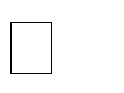 Altro, specificare………………………………………………………………………………………………………………………………………………………………………………………………EVENTUALI ALTRE INFORMAZIONI (es. motivo per l’interruzione del trattamento sperimentale a livello del singolo paziente - deviazione al protocollo, Serious Advers Event)………………………………………………………………………………………………………………………………………………………………………………………………………………………………………………………………SE DISPONIBILE, BREVE RIASSUNTO DEI RISULTATI DELLO STUDIO CLINICO alla sua conclusione(allegare la relazione/pubblicazione/presentazione a congressi o convegni)…………………………………………………………………………………………………………………………………………………………………………………………………………………………………………………………… Nota: Se disponibili Paper sullo studio elencare i relativi riferimenti bibliografici……………………………………………………………………………………………………………………………………………………………………………………………………………………………………………………………FIRMA:DATA:(gg/mm/aa)